ЭКЗАМЕНАЦИОННЫЕ МАТЕРИАЛЫ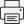 Экзаменационные материалы ГИА 9 включают в себя:

контрольные измерительные материалы (КИМ) для проведения ОГЭ;тексты, темы, задания, билеты для проведения ГВЭ;листы (бланки) для записи ответов.КИМ формируются с помощью открытого банка заданий и специализированного программного обеспечения, размещенных на сайте ФИПИ www.fipi.ru или специально выделенном сайте в сети «Интернет», и тиражируются учредителями, загранучреждениями и органами исполнительной власти субъектов Российской Федерации, осуществляющими государственное управление в сфере образования.

До начала экзамена организаторы проводят инструктаж, после проведения которого участникам выдают листы (бланки) для записи ответов. 

В случае обнаружения брака или некомплектности экзаменационных материалов организаторы выдают участнику новый комплект экзаменационных материалов.

По указанию организаторов участники заполняют регистрационные поля экзаменационной работы. 

Организаторы проверяют правильность заполнения обучающимися регистрационных полей экзаменационной работы. 

В случае нехватки места в листах (бланках) для ответов на задания с развернутым ответом по просьбе обучающегося организаторы выдают ему дополнительный лист (бланк). При этом организаторы фиксируют связь номеров основного и дополнительного листа (бланка) в специальных полях листов (бланков).

По мере необходимости обучающимся выдаются черновики. Обучающиеся могут делать пометки в КИМ для проведения ОГЭ и текстах, темах, заданиях, билетах для проведения ГВЭ. 

ВНИМАНИЕ!

Записи на КИМ, текстах, темах, заданиях, билетах для проведения ГВЭ и черновиках не обрабатываются и не проверяются!

За 30 минут и за 5 минут до окончания экзамена организаторы должны сообщить участникам о скором завершении экзамена и напомнить о необходимости перенести ответы из черновиков в листы (бланки).

Экзаменационные задания для ГИА выпускников 9 классов – контрольные измерительные материалы (КИМ) – составляют специалисты-предметники ФГБНУ ФИПИ, обладающие соответствующей квалификацией (методисты, научные работники, учителя общеобразовательных учреждений и преподаватели учреждений начального, среднего и высшего профессионального образования). В их задачу входит разработка заданий вариантов КИМ на каждый год. Для этого ежегодно проводится большое количество экспертиз и анализ результатов состоявшихся экзаменов.
Контролирует всю эту работу Федеральная служба по надзору в сфере образования и науки (Рособрнадзор).